ASSUMPTION OF THE VIRGIN MARY UKRAINIAN ORTHODOX CHURCHECUMENICAL PATRIARCHATE OF CONSTANTINOPLE AND NEW ROME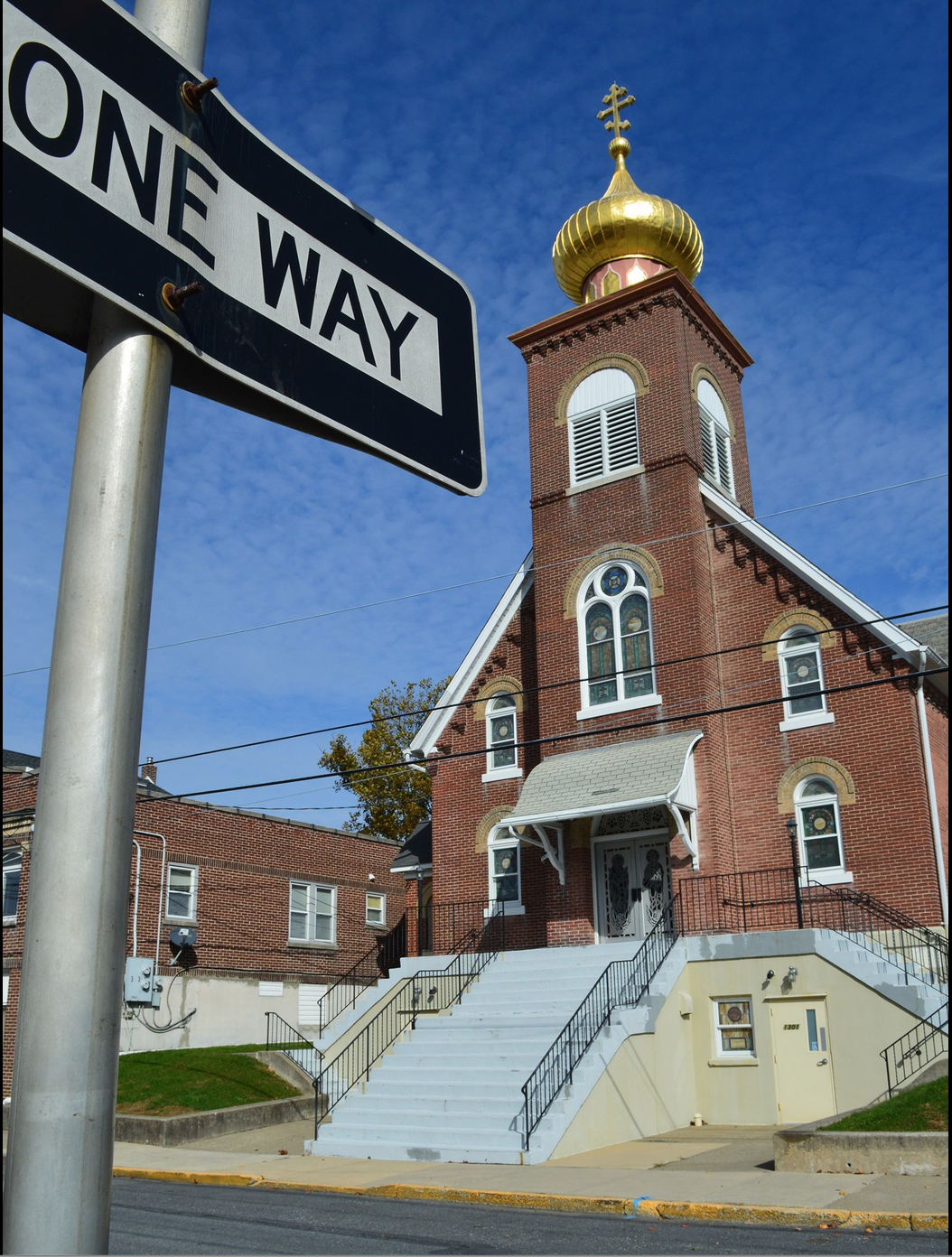 1301 Newport Avenue, Northampton, Pennsylvania 18067Rev. Fr. Oleg Kravchenko, RectorProtodeacon Mikhail Sawarynski, AttachedWebsites:	holyassumption.org and ukrainianorthodoxchurchusa.orgFacebook:	Assumption of the Virgin Mary Ukrainian Orthodox ChurchYouTube:	AVM UOC ChurchContacts:	Fr. Oleg Kravchenko - (484) 834-7261; olegkravchenko2212@gmail.comProtodeacon Mikhail – (H) (610) 262-3876); pravoslavni@rcn.comOffice – (610) 262-2882; avmuoc@gmail.comWebmaster, John Hnatow – john.hnatow@gmail.comClick HERE for Prayer in Time of Corona VirusTune in to our news, announcements, and online Facebook Livestream Liturgies HERE!LET’S PRAY FOR THE PEACE IN UKRAINE!Sun. 22 May. 	FIFTH SUNDAY of PASCHA. SAMARITAN WOMAN. TONE 4. Prophet ISAIAH. Martyrs CHRISTOPHER of Lycia; CALLINICA, & AQUILINA (249). Translation of the Relics of St. Nicholas from Myra to Bari  (1087).Acts of the Apostles 11:19-26, 29-30 & Hebrews 13:17-21   Gospels: John 4:5-42 & Luke 6:17-23    - Memorial Litiya in Memory Metropolitan Constantine and Steve SivulichChrist is Risen! Truly He is Risen!	Kristo Ajukkide! Kweli Ajukkide!                                                                                                 El Messiah Kahm!  Hakken Kahm!	     Христос Воскрес! Воістину Воскрес!Bulletin is sponsored by Darryl Meashock in memory of his grandfather +Michael Meashock. Memory Eternal. Liturgical Meneion & Scripture Readings (no kneeling until Pentecost sunday)Mon. 23 May.	Apostle Simon the Zealot (1st c.).Acts 12:12-17	Jn. 8:42-516:30 PM	Moleben for  Ukraine (in Ukr.-Catholic church, Easton). Tue. 24 May.	Holy Equals-to-the Apostles Methodius (885) and Cyril (869), first teachers of the Slavs. Acts 12:25–13:12	Jn. 8:51-59Wed. 25 May.	St. Epiphanius, bishop of Cyprus (403). Acts 13:13-24	Jn. 6:5-14Thu. 26 May.	Virgin-martyr Glyceria at Heraclea.Acts 14:20-27	Jn. 9:39–10:9Fri. 27 May.	Ven. Nicetas recluse of the Kyiv Caves (1109). St. Leontius, of Jerusalem.Acts 15:5-34	Jn. 10:17-28Sat. 28 May.	Ven. Isaiah of the Kyiv Caves (1115). Ven. Pachomius.Acts 15:35-41	Jn. 10:27-385:00 PM	GREAT VESPERS. Sun. 29 May	9:00 AM	DIVINE LITURGY  For the pastoral visitation at home or hospital please contact Fr. Oleg.PROPERS FOR THE LITURGY OF ST. JOHN CHYRSOSTOMAfter “Blessed is the Kingdom…” Priest: Christ is Risen from the dead trampling down death by death… (2 ½ times) Choir completes: and upon those in the tombs bestowing life. Tropar Tone 4. When the women disciples of the Lord learned from the angel the joyous message of Your Resurrection, they cast away the ancestral curse and with gladness told the Apostles: death is overthrown, Christ God is risen, granting the world great mercy. Tropar  to the Hierarch Nicholas, Tone 4.The city of Bari and the Universe rejoice today, singing spiritual hymns, for the venerable and miracle healing relics of St. Nicholas, burst forth as luminous rays of the non-descending sun, dispersing the obscurity of temptation and misery of the faithful, who call unto you, O Nicholas, our great servant, pray for us.Kondak to St. Nicholas, Tone 3. The relics of St. Nicholas, rise as a star from the East to the West. The city of Bari receives your blessing and the sea also is blessed by your journey, O masterful wonderworker, our marvelous and merciful one.Glory... Kondak to the Samaritan Woman, Tone 8. The Samaritan woman came to the well in faith; She saw You, the Water of Wisdom and drank abundantly. Sher inherited the Kingdom on High and is ever glorified.Now and Ever... Kondak of Holy Pascha, Tone 8. You descended into the tomb, Immortal One and destroyed the Power of Death. In victory You arose, Christ God, proclaiming: “Rejoice!” to the Myrrh-bearing women. You granted peace to Your Apostles and bestowed resurrection on the fallen.Prokimen T. 3. Sing praises to our God, sing praises. Sing praises to our King, sing praises.Verse: Clap your hands, all people. Shout to God with loud songs of joy.Prokimen, Tone 7. The Righteous shall boast in glory and shall rejoice upon their beds.Reading of the Book of Acts 11:19-30 & Hebrews 13: 17-21Alleluia Tone 4. Go forth, prosper and reign, because of truth, meekness and righteousness.Verse: You love righteousness and hate iniquity.Verse: Your priests shall be clothed with righteousness and Your Saints shall rejoice.               Gospels: John 4: 5-42 & Luke 6: 17-23                                     “In Place of “It is Right in Truth…”. The angel cried to the Lady Full of Grace: Rejoice, Pure Virgin. Again I say: Rejoice. Your Son is risen from His three days in the tomb. With Himself He has raised up all the dead. Rejoice, all peoples. Irmos: Shine, Shine, O New Jerusalem, for the Glory of the Lord has shone on you. Exult now and be glad, O Zion, and rejoice, Pure Birth-Giver of God, in the Resurrection of Your Son.Communion Hymn:  Receive the Body of Christ, taste the Fountain of Immortality. The Righteous shall be in everlasting remembrance, they shall not fear any evil report.  Alleluia.“In Place of “We have seen the True Light…”  Christ is risen… (1X)“At the end of Liturgy in place of “Glory to the Father and to the Son…” “Christ is risen from the dead, trampling down death by death and to those in the tombs bestowing Life. (3X). And unto us He has given eternal Life. Let us worship His Resurrection on the third day.   - Thank you Andrew Sawarynski for helping to plant flowers near the cross on the Cemetery.- Pan-Orthodox Virtual Bible Study via Zoom. Wednesdays at 12 PM. Meeting ID: 576 301 6482. Passcode: 238492. For questions, text: johnharbilas@gmail.com. If you need help with Zoom connection – ask John Hnatow or Fr. Oleg. Let’s join! - Memorial Day: the Northampton VFW Post 4714 will be conducting a Graveside Memorial Service May 30, 9:30 AM on our cemetery. 11:00 AM – Joint Service at the Memorial Plaza. Also let Fr. Oleg know if you would like to go to South Bound Brook. We will pick you up.- End of Year pool party for Parish Youth. All children, kids and babies are welcomed. June 5 at 1 pm. 8711 Summit Circle, Fogelsvillle, PA 18051. Thank you Keith and Julia Rippey for hosting.- Sisterhood Meeting following coffee hour Sunday, June 5. Members please try to attend. - Last day of Sunday school for the 2021-2022 school year will be June 5. BLESSING OF THE GRADUATES IN THE END OF THE LITURGY. Congratulation this year’s high school graduates Justin Ost and Gabriel Sawarynski. God bless your future way.- Summer church youth camp of UOC in Emlenton, PA. The expenses are covered by our parish. Transportation will be provided. July 3-9 Church School Camp; July 10-23 Teenage Conference. We wish to have a great summer for our youth! - VARENYKY SCHEDULE: Last session is May 26 before summer break.  Call Helen at 610-261-4575.- Stone Drink Coasters $16.00 SET OF TWO (www.etsy.com/shop/kelliespetproject) or order in the CHURCH HALL, Sundays. Thank you Kellie Pypiuk for the project.- FOR THE FOOD BANK: baby foods; cans of potatoes, tuna fish, canned meats, pasta, spaghetti sauce, mac & cheese. BIRTHDAYS:  25 May…Danielle Vitushinsky, Oleksandr Semenovych    27 May…Jessie Hnatow   28 May…Lienna Rippey       MANY YEARS! MNOHAYA LITA!NECROLOGY:  All Ukrainian civilians and soldiers killed in the Russian invasion.                                                                                                                                                                                                                                                                                                                                            Metropolitan Constantine (Buggan) ‘12   24 May…Elias Ohotski ’57, John Shuryn ‘6227 May…Mary Doncsecz ‘13       28 May…Alex Hewko ‘09     VICHNAYA PAMYAT! MEMORY ETERNAL!PRAYER FOR THE HEALTH & SALVATION OF THE AFFLICTED: Ukrainian soldiers and civilians wounded during the Russian aggression, Ivan, Metropolitan Antony, William Leszczuk, child Charlie, Helen Crayosky, Linda Vitushinsky, Angela Knoblach, James Osmun, priest Vasyl Dovgan, Rosemarie Pypiuk, Kirk Swauger, Stephanie Donnelly, Nicholas Alexander, Danny Berro, Paulette Mecherly, child Alexandria, Elizabeth Pastushenko, Philippe Chasseuil, Joan Molnar, Brandon and Stacy Snyder, Aaliyah Osmun, Ihor Broda, William Savitz, Vladimir Krasnopera, Brendan Phillips, Jessie Hnatow, Jessica Meashock, Adam Hewko, Andrew Thaxton, Susan Ferretti, Judy Albright, Rob Hewko, Daniel Kochenash, Christopher Mack, Norman Betrous, Tom Petro Jr., Linda Schantz, Michael Lado.             Samaritan woman. We don't know much about the Samaritan woman who meets Jesus at the well. The fact that she comes for water alone, at noon, instead of early in the morning with the other women, gives a clue to her social isolation and ties in with what we later learn about her marital status. She must have hoped for a lot from life, but she hasn't found very much. Jesus surprises her with His request. He had no bucket; would she get Him a drink of water? She is not unwilling. "But you are a Jew. Your Law forbids You to drink from my bucket!" The story doesn't actually describe Jesus' accepting the water from her, but we can assume that He does. The gesture would give her stature; besides, by going outside the law Himself He is approaching the issue of her own situation before the law, the place where she is most vulnerable. And having accepted her gift to Him, He offers her something in return. "I can give you living water." The expression can mean simply running water, or it can suggest 'something far more mysterious. Uncertain, she challenges Him, and He insists on the deeper sense. He wants to give her what will quench every thirst. Without really comprehending, she yields. "Give me this water." But the water is a symbol of God Himself, the only answer to man's highest and deepest appetite. Jesus is calling her to know the presence of the living God, dwelling within her through His Word and Spirit. And until she has come to terms with the truth of her own life she can't accept His offer. He probes her weakness. If her answers seem evasive, imagine the courage she shows even in continuing at all. Finally she faces Him without guile. "I see you are a prophet." He is more than a prophet, and she has only begun to discover the mystery He offers. But she is drinking the water, learning of the God who loves her and comes to her as Spirit and Truth. Are we also thirsty?The lively conversation between Jesus and the Samaritan woman comes to climax when the woman says, “I know that the Messiah is coming (he who is called Christ); when he comes, he will show us all things.” And Jesus answers, “I who speak to you am he.” Literally translated, it reads, “The one to whom you are speaking, it is I!" That is, I am the one who will show you all things. The Gospel of John contains many such "I am" sayings of Jesus. They all point to his identity as the One who comes from God, to grant humanity that for which it longs and sighs: "That for which you hunger with all your being, it is I!" (Bread of Life) "The tender guardian who alone can calm your fears, it is I!" (Good Shepherd) "The sustainer of your life, apart from whom you would wither and die, it is I!" (The Vine) "The guide who can show you the way in a bewildering and confusing world, it is I!" (The Way) "The one who can illuminate the meaning and purpose of your life, it is I!" (The Light) "The one who has death behind him and calls you to fulfillment in eternal life, it is I!" (The Resurrection) "The one who is faithful, even should the whole human race be false, it is I!" 